Муниципальное бюджетное общеобразовательное учреждение «Средняя общеобразовательная школа № 24 с углубленным изучением иностранных языков» муниципального образования городской округ Симферополь Республики Крым КОНСПЕКТ  урока безопасности школьников в сети интернет в рамках недели«БЕЗОПАСНОСТЬ ИНТЕРНЕТ»Цели внеклассного мероприятия: воспитание грамотного и ответственного пользователя сети Интернет.Задачи:Образовательная:воспитание познавательной потребности, интереса к предмету;воспитание дисциплинированности. Развивающая:способствовать развитию познавательного интереса; способствовать повышению творческой активности; способствовать развитию умения логически излагать мысли.Воспитательные:способствовать воспитанию уважительного  отношения к чужому мнению; способствовать культурному и интеллектуальному развитию учеников; способствовать развитию самооценки и самоанализа, как факторов побуждающих к самосовершенствованию учащихся;воспитание у учащихся взаимовыручки, умение работать в команде, ответственности в достижении цели.Тип урока: изучения нового материала.Оборудование:  мультимедийная презентация, карточки к конкурсам «Ребусы», «В одной связки», «Последствия вируса», «Шифровка», «Сертификат», «Памятка по безопасному поведению в Интернете».План мероприятия:Организационный момент.Игра «Интернет - турнир».Подведение итогов и награждение победителей.Ход мероприятия:Организационный момент (знакомство с правилами игры и условными обозначениями).Сегодня на Всероссийский урок безопасности школьников в сети Интернет, мы постараемся решить одну очень важную проблему, касающуюся одного из наиболее значительных достижений ХХ века. И поможет нам в этом «Интернет – игра». Игра «Интернет - турнир»Конкурс «Загадки»Команды отгадывают на скорость загадки и получают свой первый смайлик.29 октября 1969 года родился Интернет. Что такое Интернет? Интернет — это объединение компьютеров по всему миру в единую информационную сеть. В настоящее время число пользователей Интернетом превышает 1 млрд. человек. Так чем же является Интернет для человека: добром или злом? Конкурс «Ребусы» Ответ: ВИРУС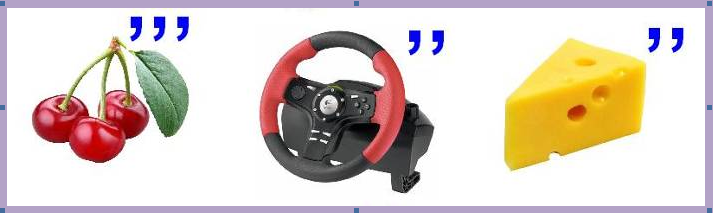 Ответ: ХАКЕР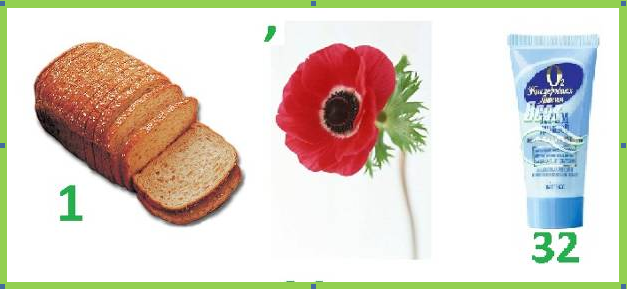  Ответ: МОДЕМ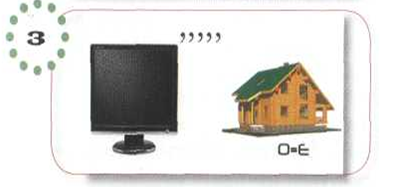  Ответ: БРАУЗЕР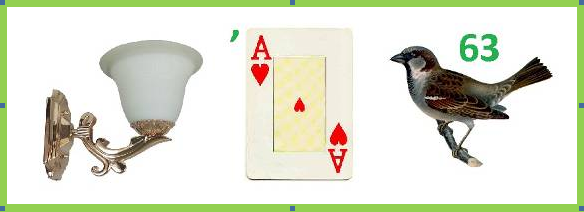 Как обнаружить ложь и остаться правдивым в Интернете.Просмотр видеоролика: «Как обнаружить ложь и остаться правдивым в Интернете».http://www.youtube.com/watch?v=5YhdS7rrxt8Конкурс «В одной связке»Перед вами две колонки, в которых приведены части словосочетаний, относящихся к информатике или к устройству и работе компьютера. Необходимо назвать эти словосочетания.Ответы:Администратор сетиБаза данныхОперативная памятьГлобальная сетьГрафический редакторДвоичный кодЭлектронная почтаАвторское правоЖесткий дискПерсональный компьютерЗвуковая платаИнформационные технологииИскусственный интеллектКодирование информацииКорневой каталогСетевой вирусЛицензионная программа Математическая модельКонкурс «Последствия вируса»Восстановите из поврежденных слов термины, относящиеся к информатике и компьютеру:			Ответы:КАДСИТЕ 		(Дискета)ТИРНРЕП 		(Принтер)СЙЖКОТДИ		(Джойстик)РАВЛУАТИКА 		(Клавиатура)НОЛИКОК 		(Колонки)Остерегайтесь мошенничества в Интернете.Просмотр видеоролика «Остерегайтесь мошенничества в Интернете».http://www.youtube.com/watch?v=AMCsvZXCd9wПросмотр мультфильма с канала «телекарусель»: «Почемучка. Безопасность в интернете при работе».http://www.youtube.com/watch?v=sBJBxqZe_skПодведение итогов. Раздать  памятки по безопасности в Интернете.Список используемой литературы1. Блинков И.А.: Безопасность детей и молодежи в сети Интернет.2. Брошюра «Безопасность детей в Интернете» изд. Microsoft.Используемые материалы и Интернет-ресурсы1. http://interneshka.net/children/document86775.phtml - Международный детский творческий онлайн-конкурс «Интернешка» по безопасному использованию Интернета и мобильной связи.
2. http://www.saferinternet.ru/ - Безопасный Интернет. 
3. http://www.saferunet.ru/ - Центр Безопасного Интернета.Приложения:Конкурс «Ребусы»Конкурс «В одной связке»Конкурс «Последствия вируса»Восстановите из поврежденных слов термины, относящиеся к информатике и компьютеру:КАДСИТЕ 		ТИРНРЕП 		СЙЖКОТДИ		РАВЛУАТИКА 		НОЛИКОК 	Музей там, и книги, игры, Музыка, живые тигры.Все вы сможете найтиВ этой сказочной сети. Ответ: ИнтернетГде найти подружку ОлюИ узнать что было в школе.Прочитать про все на свете. Но , конечно, в …. Ответ: Интернете1Администраторсеть2Базакомпьютер3Оперативнаятехнологии4Глобальнаяинформации5Графическийданных6Двоичныйдиск7Электроннаямодель8Авторскоекаталог9Жесткийкод10Персональныйвирус11Звуковаяредактор12Информационныепочта13Искусственныйпрограмма14Кодированиеправо15Корневойсети16Сетевойинтеллект17Лицензионнаяпамять18МатематическаяплатаПамятка по безопасному поведению в ИнтернетеДля того чтобы обезопасить себя, свою семью, своих родителей от опасностей Интернета и причинения возможного ущерба, вы должен предпринимать следующие меры предосторожности при работе в Интернете:1. Когда ты регистрируешься на сайтах, старайся не указывать персональную информацию в Интернете.Персональная информация — это номер вашего мобильного телефона, адрес электронной почты, домашний адрес и фотографии вас, вашей семьи или друзей. 2. Используй веб - камеру только при общении с друзьями. Проследи, чтобы посторонние люди не имели возможности видеть ваш разговор, так как он может быть записан.3. Ты должен знать, что если ты публикуешь фото или видео в Интернете - каждый может посмотреть их.4. Нежелательные письма от незнакомых людей называются «Спам». Если ты получил такое письмо, не отвечай на него. Если ты ответишь на подобное письмо, отправитель будет знать, что ты пользуешься своим электронным почтовым ящиком, и будет продолжать посылать тебе спам.5. Если тебе пришло сообщение с незнакомого адреса, его лучше  не открывать. Вы не можете знать, что на самом деле содержат эти файлы. В них могут быть вирусы или фото/видео с «агрессивным» содержанием. 6. Не добавляй незнакомых людей в свой контакт.7. Если тебе приходят письма с неприятным и оскорбляющим тебя  содержанием, если кто-то ведет себя в твоем отношении неподобающим образом, сообщи об этом взрослым.8. Если рядом с тобой нет взрослых, не встречайся в реальной жизни с людьми, с которыми ты познакомился в Интернете. Если твой виртуальный друг действительно тот, за кого он себя выдает, он нормально отнесется к твоей заботе о собственной безопасности!9. Никогда не поздно рассказать взрослым, если тебя кто-то обидел или расстроил1Администраторсеть2Базакомпьютер3Оперативнаятехнологии4Глобальнаяинформации5Графическийданных6Двоичныйдиск7Электроннаямодель8Авторскоекаталог9Жесткийкод10Персональныйвирус11Звуковаяредактор12Информационныепочта13Искусственныйпрограмма14Кодированиеправо15Корневойсети16Сетевойинтеллект17Лицензионнаяпамять18МатематическаяплатаПамятка по безопасному поведению в ИнтернетеДля того чтобы обезопасить себя, свою семью, своих родителей от опасностей Интернета и причинения возможного ущерба, вы должен предпринимать следующие меры предосторожности при работе в Интернете:1. Когда ты регистрируешься на сайтах, старайся не указывать персональную информацию в Интернете.Персональная информация — это номер вашего мобильного телефона, адрес электронной почты, домашний адрес и фотографии вас, вашей семьи или друзей. 2. Используй веб - камеру только при общении с друзьями. Проследи, чтобы посторонние люди не имели возможности видеть ваш разговор, так как он может быть записан.3. Ты должен знать, что если ты публикуешь фото или видео в Интернете - каждый может посмотреть их.4. Нежелательные письма от незнакомых людей называются «Спам». Если ты получил такое письмо, не отвечай на него. Если ты ответишь на подобное письмо, отправитель будет знать, что ты пользуешься своим электронным почтовым ящиком, и будет продолжать посылать тебе спам.5. Если тебе пришло сообщение с незнакомого адреса, его лучше  не открывать. Вы не можете знать, что на самом деле содержат эти файлы. В них могут быть вирусы или фото/видео с «агрессивным» содержанием. 6. Не добавляй незнакомых людей в свой контакт.7. Если тебе приходят письма с неприятным и оскорбляющим тебя  содержанием, если кто-то ведет себя в твоем отношении неподобающим образом, сообщи об этом взрослым.8. Если рядом с тобой нет взрослых, не встречайся в реальной жизни с людьми, с которыми ты познакомился в Интернете. Если твой виртуальный друг действительно тот, за кого он себя выдает, он нормально отнесется к твоей заботе о собственной безопасности!9. Никогда не поздно рассказать взрослым, если тебя кто-то обидел или расстроил.Памятка по безопасному поведению в ИнтернетеДля того чтобы обезопасить себя, свою семью, своих родителей от опасностей Интернета и причинения возможного ущерба, вы должен предпринимать следующие меры предосторожности при работе в Интернете:1. Когда ты регистрируешься на сайтах, старайся не указывать персональную информацию в Интернете.Персональная информация — это номер вашего мобильного телефона, адрес электронной почты, домашний адрес и фотографии вас, вашей семьи или друзей. 2. Используй веб - камеру только при общении с друзьями. Проследи, чтобы посторонние люди не имели возможности видеть ваш разговор, так как он может быть записан.3. Ты должен знать, что если ты публикуешь фото или видео в Интернете - каждый может посмотреть их.4. Нежелательные письма от незнакомых людей называются «Спам». Если ты получил такое письмо, не отвечай на него. Если ты ответишь на подобное письмо, отправитель будет знать, что ты пользуешься своим электронным почтовым ящиком, и будет продолжать посылать тебе спам.5. Если тебе пришло сообщение с незнакомого адреса, его лучше  не открывать. Вы не можете знать, что на самом деле содержат эти файлы. В них могут быть вирусы или фото/видео с «агрессивным» содержанием. 6. Не добавляй незнакомых людей в свой контакт.7. Если тебе приходят письма с неприятным и оскорбляющим тебя  содержанием, если кто-то ведет себя в твоем отношении неподобающим образом, сообщи об этом взрослым.8. Если рядом с тобой нет взрослых, не встречайся в реальной жизни с людьми, с которыми ты познакомился в Интернете. Если твой виртуальный друг действительно тот, за кого он себя выдает, он нормально отнесется к твоей заботе о собственной безопасности!9. Никогда не поздно рассказать взрослым, если тебя кто-то обидел или расстроилПамятка по безопасному поведению в ИнтернетеДля того чтобы обезопасить себя, свою семью, своих родителей от опасностей Интернета и причинения возможного ущерба, вы должен предпринимать следующие меры предосторожности при работе в Интернете:1. Когда ты регистрируешься на сайтах, старайся не указывать персональную информацию в Интернете.Персональная информация — это номер вашего мобильного телефона, адрес электронной почты, домашний адрес и фотографии вас, вашей семьи или друзей. 2. Используй веб - камеру только при общении с друзьями. Проследи, чтобы посторонние люди не имели возможности видеть ваш разговор, так как он может быть записан.3. Ты должен знать, что если ты публикуешь фото или видео в Интернете - каждый может посмотреть их.4. Нежелательные письма от незнакомых людей называются «Спам». Если ты получил такое письмо, не отвечай на него. Если ты ответишь на подобное письмо, отправитель будет знать, что ты пользуешься своим электронным почтовым ящиком, и будет продолжать посылать тебе спам.5. Если тебе пришло сообщение с незнакомого адреса, его лучше  не открывать. Вы не можете знать, что на самом деле содержат эти файлы. В них могут быть вирусы или фото/видео с «агрессивным» содержанием. 6. Не добавляй незнакомых людей в свой контакт.7. Если тебе приходят письма с неприятным и оскорбляющим тебя  содержанием, если кто-то ведет себя в твоем отношении неподобающим образом, сообщи об этом взрослым.8. Если рядом с тобой нет взрослых, не встречайся в реальной жизни с людьми, с которыми ты познакомился в Интернете. Если твой виртуальный друг действительно тот, за кого он себя выдает, он нормально отнесется к твоей заботе о собственной безопасности!9. Никогда не поздно рассказать взрослым, если тебя кто-то обидел или расстроил.Памятка по безопасному поведению в ИнтернетеДля того чтобы обезопасить себя, свою семью, своих родителей от опасностей Интернета и причинения возможного ущерба, вы должен предпринимать следующие меры предосторожности при работе в Интернете:1. Когда ты регистрируешься на сайтах, старайся не указывать персональную информацию в Интернете.Персональная информация — это номер вашего мобильного телефона, адрес электронной почты, домашний адрес и фотографии вас, вашей семьи или друзей. 2. Используй веб - камеру только при общении с друзьями. Проследи, чтобы посторонние люди не имели возможности видеть ваш разговор, так как он может быть записан.3. Ты должен знать, что если ты публикуешь фото или видео в Интернете - каждый может посмотреть их.4. Нежелательные письма от незнакомых людей называются «Спам». Если ты получил такое письмо, не отвечай на него. Если ты ответишь на подобное письмо, отправитель будет знать, что ты пользуешься своим электронным почтовым ящиком, и будет продолжать посылать тебе спам.5. Если тебе пришло сообщение с незнакомого адреса, его лучше  не открывать. Вы не можете знать, что на самом деле содержат эти файлы. В них могут быть вирусы или фото/видео с «агрессивным» содержанием. 6. Не добавляй незнакомых людей в свой контакт.7. Если тебе приходят письма с неприятным и оскорбляющим тебя  содержанием, если кто-то ведет себя в твоем отношении неподобающим образом, сообщи об этом взрослым.8. Если рядом с тобой нет взрослых, не встречайся в реальной жизни с людьми, с которыми ты познакомился в Интернете. Если твой виртуальный друг действительно тот, за кого он себя выдает, он нормально отнесется к твоей заботе о собственной безопасности!9. Никогда не поздно рассказать взрослым, если тебя кто-то обидел или расстроил